Quito, 8 de diciembre de 2014Oficio Nº160-PMTM-CEDOCUTSeñorJorge HerreraPresidente de la Confederación de Nacionalidades Indígenas del EcuadorPresenteDe mi consideraciónA nombre de la Confederación Ecuatoriana de Organizaciones Clasistas Unitaria de Trabajadores (CEDOCUT), reciba usted y por su intermedio la organización que acertadamente dirige, nuestra solidaridad ante cruel asesinato del compañero shuar José Isidro Tendetza Antún.Condenamos y rechazamos este crimen perpetrado con violencia y alevosía por fuerzas e intereses que buscan parar de esta manera la lucha popular. Este acontecimiento luctuoso para los luchadores sociales constituye un grave antecedente en el país, que se suma a la política de criminalización de las protestas sociales, de la que se aprovechan representantes de intereses económicos radicados en el país.Hemos demandado del Gobierno Nacional, la Fiscalía de la Nación, el Ministerio de Justicia y demás instancias oficiales iniciar una investigación seria e imparcial a nivel nacional e internacional, para descubrir autores, cómplices y encubridores de este espantoso crimen y castigarlos con todo el rigor de las leyes. Creemos que las condiciones en que fue hallado y los acontecimientos que rodearon el hallazgo de su cuerpo, dejan entrever que había un claro propósito de asesinarlo, con sospechosas complicidades, como informan ciudadanos del lugar.Hago propicia la oportunidad para extender a familiares, parientes y amigos de José Isidro Tendetza Antún nuestras sentidas expresiones de solidaridad y condolencia.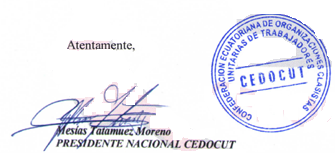 